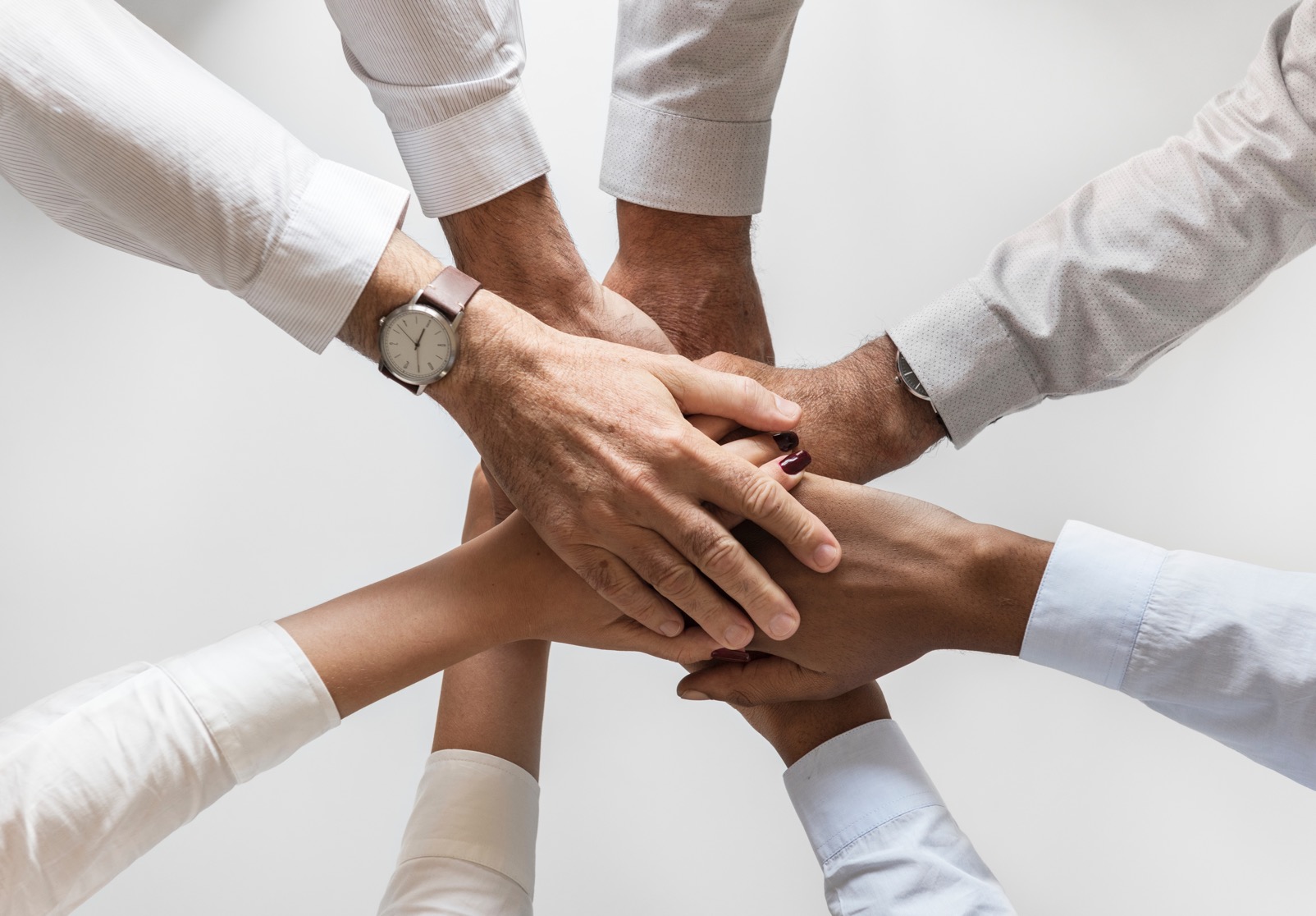 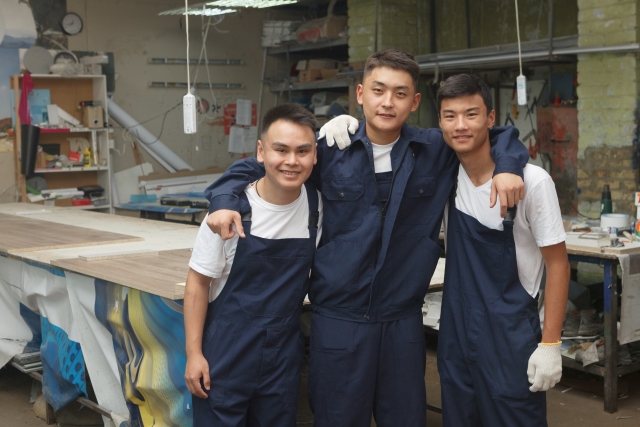 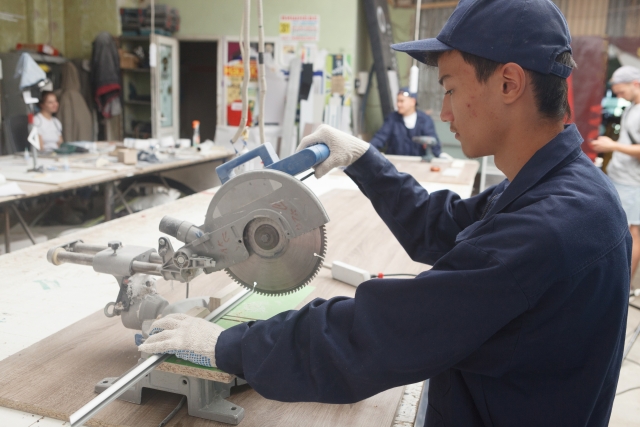 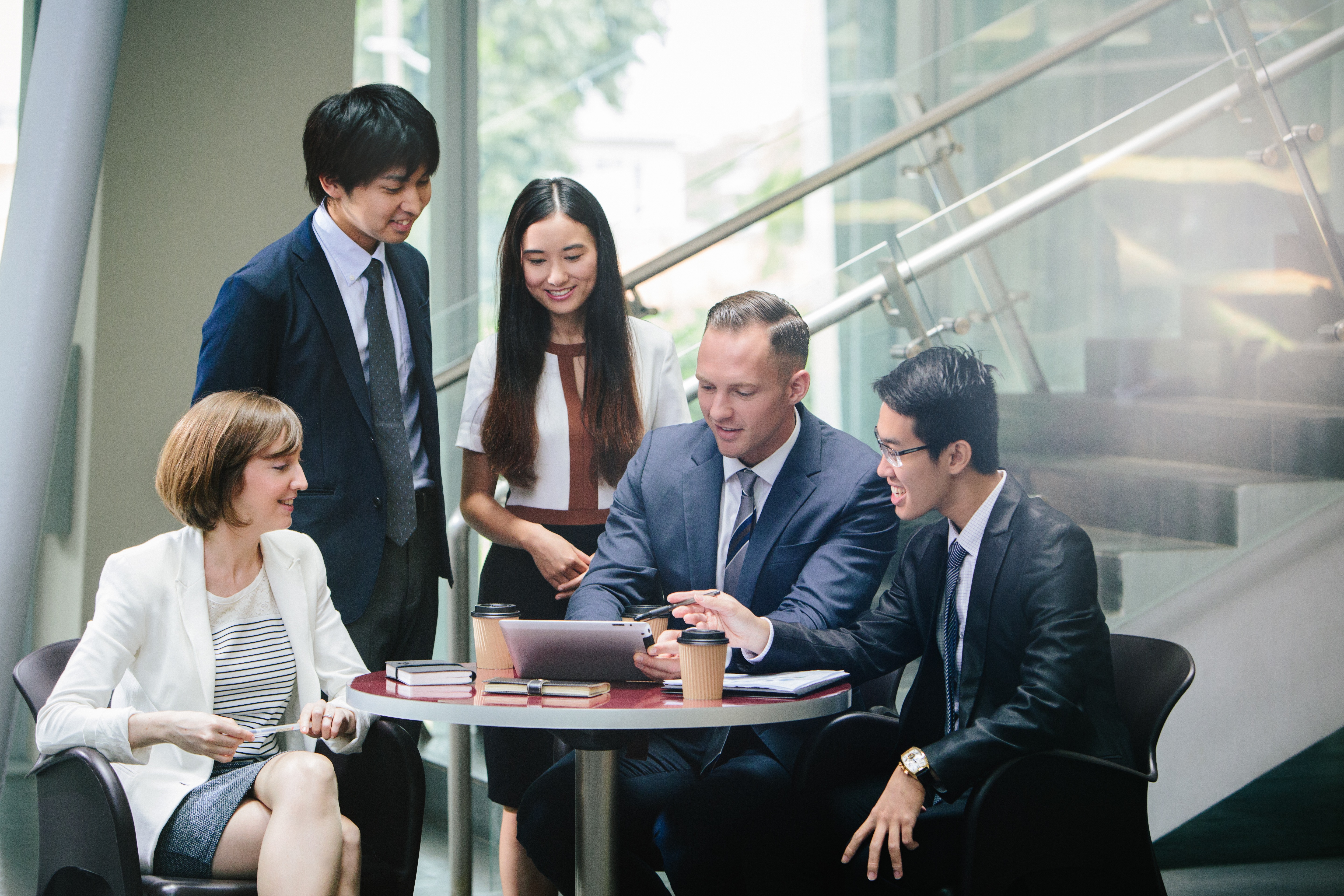 日本での就職に関心のある外国人留学生はじめ県内在住外国人に県内企業との出会いの場を設け、県内での就労定着を目的とし開催します。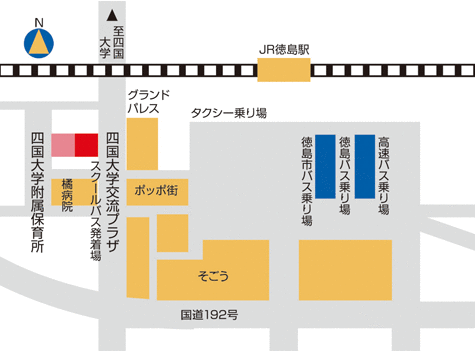 大学１年～３年、JETプログラム参加者を対象とした 業界研究会大学４年、定住外国人、JETプログラム参加者を対象とした 採用面接会県内企業に内定している留学生と、県内企業・留学生（就活未経験者）等との意見交換会徳島県行政書士会による採用手続きや労働条件等の個別相談❏主　　催　　徳島県、公益社団法人徳島県労働者福祉協議会　　　　　　❏共　　催　　四国大学❏後　　援　　徳島労働局、徳島県経営者協会、徳島県商工会議所連合会、徳島県商工会連合会、徳島県中小企業団体中央会、徳島県中小企業家同友会、(一社)徳島経済同友会、徳島地域留学生交流推進協議会、(公財)徳島県国際交流協会、徳島県行政書士会、徳島県社会保険労務士会、徳島新聞社、(一財)自治体国際化協会参加企業応募用紙必要事項をご記入のうえFAXにてご応募ください。　　FAX 088-625-5113メールでご応募の場合は必要事項を本文にご記入のうえ　tokushima@rofuku.net　までお送りください。企業名団体名参加ご希望のプログラム□ マッチング　　□ 意見交換会□ 個別相談※ご希望のプログラムに☑をご記入ください所在地〒〒〒〒〒〒〒参加ご希望のプログラム□ マッチング　　□ 意見交換会□ 個別相談※ご希望のプログラムに☑をご記入ください事業内容※マッチングに参加ご希望の企業・法人の方は以下の欄に必要事項をご記入ください※マッチングに参加ご希望の企業・法人の方は以下の欄に必要事項をご記入ください※マッチングに参加ご希望の企業・法人の方は以下の欄に必要事項をご記入ください※マッチングに参加ご希望の企業・法人の方は以下の欄に必要事項をご記入ください※マッチングに参加ご希望の企業・法人の方は以下の欄に必要事項をご記入ください※マッチングに参加ご希望の企業・法人の方は以下の欄に必要事項をご記入ください※マッチングに参加ご希望の企業・法人の方は以下の欄に必要事項をご記入ください※マッチングに参加ご希望の企業・法人の方は以下の欄に必要事項をご記入ください※マッチングに参加ご希望の企業・法人の方は以下の欄に必要事項をご記入ください募集形態正社員 ・ パート ・ 契約社員 ・ 派遣 ・ アルバイト　　※該当する項目全てを○で囲んでください正社員 ・ パート ・ 契約社員 ・ 派遣 ・ アルバイト　　※該当する項目全てを○で囲んでください正社員 ・ パート ・ 契約社員 ・ 派遣 ・ アルバイト　　※該当する項目全てを○で囲んでください正社員 ・ パート ・ 契約社員 ・ 派遣 ・ アルバイト　　※該当する項目全てを○で囲んでください正社員 ・ パート ・ 契約社員 ・ 派遣 ・ アルバイト　　※該当する項目全てを○で囲んでください正社員 ・ パート ・ 契約社員 ・ 派遣 ・ アルバイト　　※該当する項目全てを○で囲んでください正社員 ・ パート ・ 契約社員 ・ 派遣 ・ アルバイト　　※該当する項目全てを○で囲んでください正社員 ・ パート ・ 契約社員 ・ 派遣 ・ アルバイト　　※該当する項目全てを○で囲んでください募集職種募集人員の勤務地※所在地と異なる場合のみ※所在地と異なる場合のみ※所在地と異なる場合のみ※所在地と異なる場合のみ※所在地と異なる場合のみ※所在地と異なる場合のみ※所在地と異なる場合のみ※所在地と異なる場合のみ外国人採用歴（　）に○をご記入ください（　 ） あり　※在留資格について、当てはまるもの全てに☑を記入ください□留学生　　　□身分に基づく在留資格（永住者、日本人の配偶者等、永住者の配偶者等、定住者）　□技能実習　　　□特定技能　　　□日本国籍取得者　　　□その他（具体的に　　　　　　　　　　　　　　　　　　　　）（　 ） なし（　 ） あり　※在留資格について、当てはまるもの全てに☑を記入ください□留学生　　　□身分に基づく在留資格（永住者、日本人の配偶者等、永住者の配偶者等、定住者）　□技能実習　　　□特定技能　　　□日本国籍取得者　　　□その他（具体的に　　　　　　　　　　　　　　　　　　　　）（　 ） なし（　 ） あり　※在留資格について、当てはまるもの全てに☑を記入ください□留学生　　　□身分に基づく在留資格（永住者、日本人の配偶者等、永住者の配偶者等、定住者）　□技能実習　　　□特定技能　　　□日本国籍取得者　　　□その他（具体的に　　　　　　　　　　　　　　　　　　　　）（　 ） なし（　 ） あり　※在留資格について、当てはまるもの全てに☑を記入ください□留学生　　　□身分に基づく在留資格（永住者、日本人の配偶者等、永住者の配偶者等、定住者）　□技能実習　　　□特定技能　　　□日本国籍取得者　　　□その他（具体的に　　　　　　　　　　　　　　　　　　　　）（　 ） なし（　 ） あり　※在留資格について、当てはまるもの全てに☑を記入ください□留学生　　　□身分に基づく在留資格（永住者、日本人の配偶者等、永住者の配偶者等、定住者）　□技能実習　　　□特定技能　　　□日本国籍取得者　　　□その他（具体的に　　　　　　　　　　　　　　　　　　　　）（　 ） なし（　 ） あり　※在留資格について、当てはまるもの全てに☑を記入ください□留学生　　　□身分に基づく在留資格（永住者、日本人の配偶者等、永住者の配偶者等、定住者）　□技能実習　　　□特定技能　　　□日本国籍取得者　　　□その他（具体的に　　　　　　　　　　　　　　　　　　　　）（　 ） なし（　 ） あり　※在留資格について、当てはまるもの全てに☑を記入ください□留学生　　　□身分に基づく在留資格（永住者、日本人の配偶者等、永住者の配偶者等、定住者）　□技能実習　　　□特定技能　　　□日本国籍取得者　　　□その他（具体的に　　　　　　　　　　　　　　　　　　　　）（　 ） なし（　 ） あり　※在留資格について、当てはまるもの全てに☑を記入ください□留学生　　　□身分に基づく在留資格（永住者、日本人の配偶者等、永住者の配偶者等、定住者）　□技能実習　　　□特定技能　　　□日本国籍取得者　　　□その他（具体的に　　　　　　　　　　　　　　　　　　　　）（　 ） なしアピールポイント※100字以内で記載ください※徳島県行政書士会による個別相談をご希望の企業・法人の方は、よろしければ事前に相談内容をお知らせください※徳島県行政書士会による個別相談をご希望の企業・法人の方は、よろしければ事前に相談内容をお知らせください※徳島県行政書士会による個別相談をご希望の企業・法人の方は、よろしければ事前に相談内容をお知らせください※徳島県行政書士会による個別相談をご希望の企業・法人の方は、よろしければ事前に相談内容をお知らせください※徳島県行政書士会による個別相談をご希望の企業・法人の方は、よろしければ事前に相談内容をお知らせください※徳島県行政書士会による個別相談をご希望の企業・法人の方は、よろしければ事前に相談内容をお知らせください※徳島県行政書士会による個別相談をご希望の企業・法人の方は、よろしければ事前に相談内容をお知らせください※徳島県行政書士会による個別相談をご希望の企業・法人の方は、よろしければ事前に相談内容をお知らせください※徳島県行政書士会による個別相談をご希望の企業・法人の方は、よろしければ事前に相談内容をお知らせください※お申込みいただいた各プログラムについてご連絡の際、ご対応くださる方をご記入ください※お申込みいただいた各プログラムについてご連絡の際、ご対応くださる方をご記入ください※お申込みいただいた各プログラムについてご連絡の際、ご対応くださる方をご記入ください※お申込みいただいた各プログラムについてご連絡の際、ご対応くださる方をご記入ください※お申込みいただいた各プログラムについてご連絡の際、ご対応くださる方をご記入ください※お申込みいただいた各プログラムについてご連絡の際、ご対応くださる方をご記入ください※お申込みいただいた各プログラムについてご連絡の際、ご対応くださる方をご記入ください※お申込みいただいた各プログラムについてご連絡の際、ご対応くださる方をご記入ください※お申込みいただいた各プログラムについてご連絡の際、ご対応くださる方をご記入ください連絡先所属部署／役職所属部署／役職所属部署／役職所属部署／役職連絡先TELFAXE-mail